Course DescriptionIn Chemistry, students conduct laboratory and field investigations, use scientific methods during investigations, and make informed decisions using critical thinking and scientific problem solving. Students in Chemistry study a variety of topics that include: the basic chemistry including reactions and properties of matter and there change.Course MaterialsEach student is required to bring the following materials to class daily:Pen/pencilPaperBinderComposition BookOccasionally, non-standard supplies, not available on campus, will be required to complete student project deliverables (i.e. poster board, colored paper, etc.)Grading Policy & ScaleStudents’ grades will be calculated as follows:Assessment Performance (40%)Class Work & Homework Performance (60%)The following grade scale will be utilized for recording students’ grades:Class ExpectationsAll students must follow the Hurricane Non-Negotiable Behaviors:Be in appropriate school uniform – White Polo & Khaki bottomsBe on time and seated before the tardy bell ringsBe prepared to learn with heads up and supplies readyUse appropriate language at all timesKeep hands, feet, and other objects to yourselfRespect others and others’ propertyKeep all electronics turned off and put awayClassroom Management SystemDescribe your classroom management system.  Include detailed explanation of how your system works and/or pictures.  For example:In my class, we will reward students who meet the classroom expectations.  Each day, students (as a class) will strive to follow the classroom procedures and expectations.  The score will be kept on the board.  The team, or class period, that scores the most points in a three-week period will earn a reward.  At the end of each class, I will review the non-negotiable behaviors (see Classroom Expectations above) and bases will be taken as follows:The team’s points will be tallied at the end of each day.  At the end of the three week period, the team/class period with the highest score will earn the class reward.ConsequencesStudents who do not comply with the Hurricane Rules will receive consequences that include, but are not limited to, the following:Student/Teacher ConferenceParent ContactParent/Teacher ConferenceLoss of Classroom RewardsCounselor SupportDiscipline ReferralMake-Up Work & Re-Do PolicyIn accordance with District Policy, students may make up work after an absence, whether the absence is excused or unexcused within the following time frame:A student is allowed two instructional days for each day missed with a maximum of six (6) days during which make-up work may be completed or to schedule a make-up assessment.An extension of time may be granted for a prolonged absence, if, in the opinion of the student’s teacher(s) and with the approval of the principal, an individual student’s request or case warrants an extension.In accordance with District Policy, a student must be permitted a reasonable opportunity to redo an assignment or retake a test for which the student received a grade less than 70.  Following additional instruction or intervention, students will have one opportunity to redo one failing assignment AND one failing assessment in each subject per grading period; however, a teacher may, at the teacher’s discretion, permit students to redo additional failing assignments.  If the grade on the retake assignment or assessment is 70 or above, then the original grade shall be replaced and recorded as a 70.  If the grade on the retake assignment or assessment is below 70, then the higher of the two grades shall be recorded.Make up work and work needing to be re-done will one be offered during my regular tutoring hours or during Saturday School.  Students attending Saturday School to redo an assignment or assessment must see me by 4 PM on Thursday, so that I may make arrangements for the work to be available.Academic Dishonesty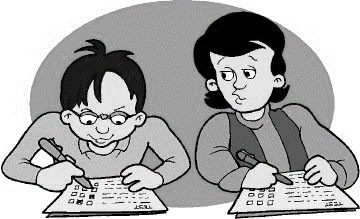 Students found to have engaged in academic dishonesty shall be subject to grade penalties on assignments or tests and disciplinary penalties in accordance with the Student Code of Conduct.  Academic dishonesty includes cheating or copying the work of another student, plagiarism, and unauthorized communication between students during an examination.  The determination that a student has engaged in academic dishonesty shall be based on the judgment of the classroom teacher or another supervising professional employee, taking into consideration written materials, observation, or information from students.Computer Usage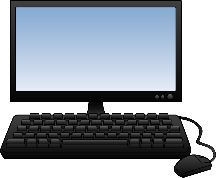 Computers are to be used for educational purposes only.  By touching the computers, students agree to follow the SAISD Student Acceptable Use Policy for the Electronic Communications Systems.Electronics Policy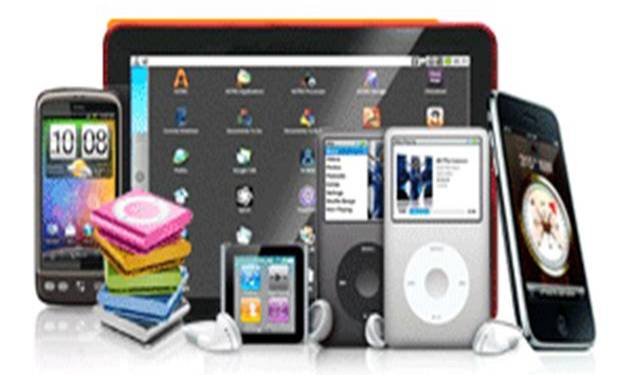 Cell phones and MP3 players are not allowed during the class period.  All electronics are to be turned off and put away (in students’ backpacks or assigned spot.  Electronics will be confiscated if they are out as per school policy.  This policy will be strictly enforced.  Electronics that are confiscated will be held according to the following policy and the teacher is not responsible for the loss or damage of an electronic device that was confiscated:	1st Time:	Held until the end of the class period	2nd Time:  	Held until the end of the school day	3rd Time:  	Turned into an administrator and a parent/guardian must come pick it upTardy Policy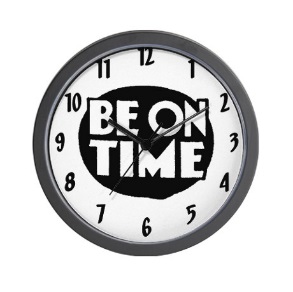 The Hurricane Tardy Policy will be strictly enforced.  If you arrive late to class, you must have a tardy pass from an administrator.  You will be asked to sign the Tardy Log upon arrival.  Tardy consequences include, but are not limited to, parent notification and OCI.  Three (3) tardies will equal one (1) day in OCI and parent notification.Dress Code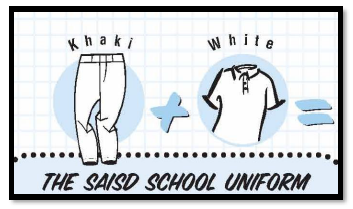 The SAISD and SHHS dress code will be strictly enforced.  If you are not wearing a school uniform, you will not be admitted to class and will be asked to see an administrator.  You will be counted absent if you do not return to class that day.Parent/Student AcknowledgementSyllabus AcknowledgementThis acknowledgement form and contact information sheet must be completely filled out, signed, and returned to the teacher.  The student should then keep the syllabus in their binder for reference and documentation.We acknowledge our responsibility to review this course syllabus.We acknowledge that we have read, understood, and the student will comply with the expectations and guidelines presented in the course syllabus.Student’s Name:  		(Please Print)	Student’s Signature	Date	Parent/Legal Guardian Signature	DateParent/Guardian Contact InformationStudent’s Name: 	Parent/Guardian’s Printed Name: 	Parent/Guardian’s Email Address: 	Notes/Comments for the Teacher (please use back of this page for more room):Course Name:ChemistryTeacher:AguirreYear:2017-2018Email:Saguirre1@saisd.netCourse Credit:1 creditRoom:S204Grade:9th/10th Conference:3rd PeriodA90-100B80-89C75-79D70-74F0-69Non-Negotiables MetPoints Given1-21 Point3-42 Points5-63 PointsAll 74 pointsHome Number:(_______) _______-__________Daytime Contact Number:(_______) _______-__________Cell Number:(_______) _______-__________Other Contact Number:(_______) _______-__________